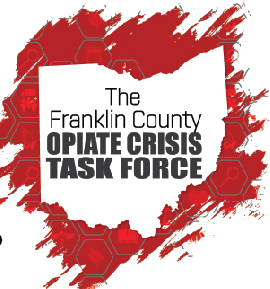 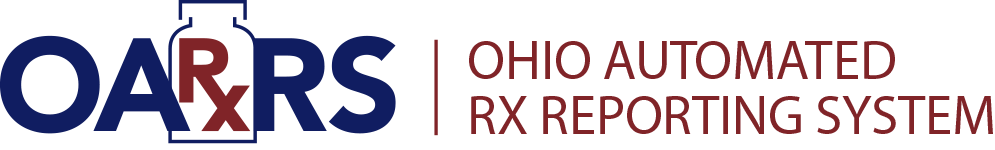 The Ohio Automated Prescription Reporting System (OARRS). Empowering Prescribers and Pharmacists to prevent Opiate Abuse.Mark Friedman Pharm D, BCCCPFriedman.5@osu.eduWhat is OARRS?Established in 2006, OARRS is the only statewide database that collects information on all prescriptions for controlled substances (opioids, benzodiazepines) that are dispensed by pharmacies and personally furnished by licensed prescribers in Ohio. OARRS data is available to:PrescribersAuthorized to request an OARRS report on a current patient defined as:A person who has made an appointment for an initial office visit A person who has been referred to the practiceMay authorize a delegate(s) to obtain an OARRS reportPharmacistsAuthorized to request an OARRS report on an individual only if:The request is for the purpose of the practice of pharmacy andThe pharmacist has a pharmacist-patient relationship with the individual named in the requestMay authorize a delegate(s) to obtain an OARRS reportLaw Enforcement Supervisors and OfficersA law enforcement officer may request an OARRS report on an individual only if: The officer’s agency already has an active investigation on the individual named andThe investigation involves a drug abuse offense                                                                        Probation / Parole Supervisors and OfficersA probation/parole officer is authorized to request an OARRS Report on an individual only if:The officer is currently investigating (pre-sentence) or The officer is monitoring the individual named in relation to a drug abuse offense. Ohio Department of MedicaidThe director of the Department is authorized to request an OARRS report ONLY on a recipient.The Department must designate at least one OARRS Supervisor (Supervisor) and at least one OARRS Delegate (Delegate). The Supervisor must approve every request for a Report. A Supervisor cannot request a Report. An agency may have multiple Supervisors for the same Delegate(s). Ohio Bureau of Workers’ Compensation OARRS will provide prescription data to the Ohio Bureau of Workers’ Compensation. The data may be used the Bureau as a tool for evaluating a recipient’s prescription history. The director of the Bureau is authorized to request a report ONLY on a recipient What information is provided in the OARRS database that can be used to decrease opioid abuse / risk of overdose?Patient name – demographicsPrescriber name, addressDispensing pharmacy name, address, phone numberDispensing history of: specific controlled substance, strength, quantity, days of therapy, date prescription was filled, method of payment     *** OARRS is Protected Health Information and is NOT a public recordMED = Morphine Equivalent DoseKey Point: Prescribers and pharmacists are utilizing OARRS to provide better care for their patients, identify patients with drug seeking behavior and comply with the “Press Pause” at a MED 80.   Used as a gauge of the abuse and overdose potential of the amount of opioid that is being given at a particular time When MUST and OARRS be checked? Prescribers must run OARRS report when:Before initially prescribing / furnishing an opioid or benzodiazepine to a patientAt least every 90 days if treatment with opioid or benzodiazepine continues >90 daysExceptions to this requirement:Drug is prescribed / furnished to a hospice or terminally ill patientDrug is prescribed / furnished for an amount/period not exceeding 7 daysDrug is prescribed / furnished for treatment of cancerDrug is administered in a hospital clinic or resident care facilityDrug is prescribed / furnished to treat acute pain: surgery, invasive procedureIf OARRS report is not availablePharmacists must run OARRS report when:Patient adds a different or new controlled substance to their therapyAn OARRS report has not been reviewed for a patient during the last 12 monthsPrescriber is located outside the usual pharmacy geographic areaPatient is from outside the usual pharmacy geographic areaPharmacist has reason to believe the patient has received prescriptions for controlled substances from more than 1 prescriber during the past 3 monthsWhat is a Prescriber Practice Insight Report?Provides the following information about their patientsList of prescriber’s patients who are visiting multiple prescribers ie. Doctor ShoppingList of prescriber’s patients who have the highest morphine equivalent doses (MED)List of drugs most commonly prescribed by the clinician and a list of the prescriber’s patients that have received a prescription for an OARRS reportable drug in the last yearHow has the use of OARRS impacted opioid prescribing?In 2015, the total doses of opioids dispensed to Ohio patients decreased to 701 million from a high of 793 million in 2012, a drop of 11.6% The number of opioid prescriptions provided to Ohio patients decreased by 1.4 million during the same time periodOARRS data also showed a 71% decrease in the amount of people engaged in the practice of physician shopping between 2010 - 2015A doctor shopper is defined as an individual receiving a prescription from 5 or more prescribers in 1 calendar monthRecommended LinksOARRS    www.ohio.pharmacy.govDocuments Acceptable Use Policy’sResources Start Talking! Prevention InitiativeRed Flags of drug diversion videoGovernor’s Cabinet Opiate Action Team     www.mha.ohio.govOpiate prescribing guidelinesEmergency Department / Acute Care FacilityTreatment of Chronic PainTreatment of Acute PainMED (Morphine Equivalent Dose) CalculatorTo locate your closest drug disposal box, visit: https://pharmacy.ohio.gov/Pubs/DrugDisposalResources.aspx Partnership for Drug Free Kidswww.drugfree.org